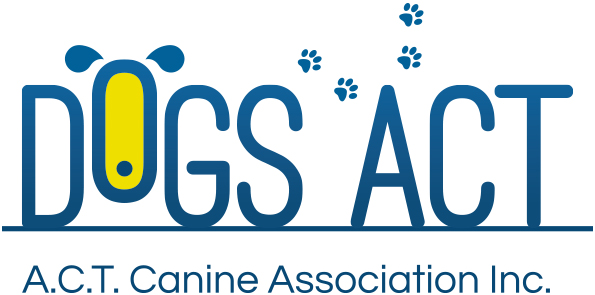 Dogs ACT Regulations - Part 2 - Affiliation and Clubs. Amended - 1 October 2009Amended – 01 July 2016
2.1	New Affiliates:
a)	All affiliated clubs must be incorporated and must include in their constitution that they are to be affiliated with Dogs ACT.b) 	Before a new club shall seek affiliation with Dogs ACT and be classified as an approved club it shall:Have at least twenty (20) financial Dogs ACT members;Who are aged eighteen (18) years and over;Who are residents of the ACT, andWho personally own a registered dog or dogs of the breed or breeds concerned 
c)	Before a new club is granted affiliation with Dogs ACT:It must provide a statement including the reason for the application;Must provide a copy of its Constitution, Rules and Regulations as appropriate; Must submit a copy of the Certificate of Registration as an incorporated body from the ACT Government or must demonstrate that it is in the immediate process of becoming incorporated, andMust pay the current affiliation fees as determined by the Dogs ACT Council.
d)	Any club which has members that are not financial members of Dogs ACT or another State Canine Control, and conducts activities for its members that are not financial members of Dogs ACT or another State Canine Control, must supply proof of insurance coverage for those members. An example would be a dog obedience club conducting training classes for members of the public.e)	Once approval has been given, each affiliate must provide a copy of the certificate of registration as an incorporated body, if not included in their initial documents.2.2	Changes to Affiliates Constitution:a)	All revisions or amendments to constitutions of affiliated clubs must be approved by the Dogs ACT Council before they are put into effect. b)	Affiliates must provide written notice of the purpose of any pending change to an affiliate’s constitution; c)	Affiliates must provide the new constitution document signed by the affiliates President and Secretary to Dogs ACT.d)	Any change to the constitution will not come into effect until the next meeting of the Dogs ACT Council where the Dogs ACT Council must approve the proposed changes.2.3	Annual General Meetings:a)	Within fourteen (14) days of the annual general meeting of each affiliate, the affiliate shall forward for the Dogs ACT Council approval:The names of the current office bearers and committee members, andA copy of the audited annual statement of accounts and a copy of any other paper or document circulated to the affiliates members at that AGM.	b)     Within fourteen (14) days of any change to affiliates Office Bearers or Committee during the year (non AGM)   the affiliate shall:Notify in writing for approval to the Dogs ACT Council, andThe notice is to include the reason/s for the change.
2.4	Financial membership with Dogs ACT:All committee members of an affiliated club must be financial members of Dogs ACT before their election, whether resident in the ACT or surrounding district.
2.5	Non Affiliates:a)	Bodies not affiliated with Dogs ACT wishing to conduct an approved event must pay a fee equivalent to double the affiliation fee for an All Breeds Kennel Club.b)	Non affiliate bodies are not covered under the insurance arrangement of Dogs ACT and must supply proof of insurance coverage for their members/participants before approval is granted by the Dogs ACT council. 2.6	Termination of an affiliation:Dogs ACT may choose not to renew affiliation with any club without assigning any reason.
2.7	Fees & Subscriptions.a)	Dogs ACT will charge an application/entrance fee and such annual subscription for affiliation as the Dogs ACT Council may determine from time to time.

Pending and subject to such determination an affiliate shall pay such annual subscription in advance in respect of the financial year. 
b)	The annual subscription shall be payable on the first day in July each year.c)	If an Affiliate shall fail to pay such subscriptions prior to the last day of August each year, it shall not be entitled until otherwise determined by the Dogs ACT Council to any of the privileges to which an affiliate is entitled under the Constitution and these Rules and Regulations. 2.12.22.32.42.52.62.7New affiliates
Changes to affiliates constitution.
Annual general meetings.
Financial membership with Dogs ACT
Non-affiliates.
Termination of an affiliation.
Fees and subscriptions.